POROVNÁVÁME LIDI, ZVÍŘATA A VĚCI – JAK UKÁZAT, ŽE NĚKDO JE VYŠŠÍ, NĚCO JE VĚTŠÍ A NĚČEHO JE MÍŇ? PRACUJEME S TABULKOU aneb vyjmenovaná slova po S a VObsahový cíl:	Žák se naučí porovnávat lidi, zvířata a věci. Žák se naučí vytvořit tabulku a naučí se do ní jednotlivé hodnoty vyplňovat.Žák se naučí číst jednotlivé hodnoty z tabulky a porovnávat je mezi sebou.Jazykový cíl:Žák si rozšíří slovní zásobu, která se týká velikosti nebo množství.Žák si rozšíří slovní zásobu, která se týká srovnání velikosti nebo množství.Žák se seznámí s tím, že jsou v jazyce slova, která vyjadřují intenzitu.  Slovní zásoba:velký/větší/největší, vysoký/vyšší, nejvyšší, malý/menší/nejmenší, dlouhý/delší/nejdelší, krátký/kratší/nejkratší, starý/starší/nejstarší, mladý/mladší/nejmladšíJazykové struktury:Jan je starší než Karel. Jan je o 5 let starší než Karel. Jana má nejmenší nohu. Karolína je nejmenší ze všech. Úvod do tématuUčitel poprosí žáky, aby se bez použití slov srovnali do řady podle velikosti. Každý žák v řadě pak řekne postupně od nejvyššího po nejmenšího, kolik měří.Učitel se zeptá žáků, jak je možné zjistit, zda ten, kdo měří nejvíc, má i největší nohu. Jak to můžeme udělat? Má někdo nějaký návrh? Pomůže tabulka. Jak takovou tabulku uděláte? Žáci budou mít za úkol vymyslet tabulku. Jak taková tabulka vypadá? Ukázka např. zde:https://www.livesport.cz/klasicke-lyzovani/beh-na-lyzich-muzi/tour-de-ski/Jaké parametry budete srovnávat? Výška, váha, velikost nohy, věk, počet sourozenců…Až žáci zjistí, i s dopomocí, jak udělat tabulku, pak je čas naučit je orientovat se v jednotlivých hodnotách, interpretovat je, srovnávat je. Důležité je naučit je fráze jako:x je menší než yq je nejmenší ze všechz je největší ze všechUčitel žáky seznámí nejprve s tím, jak se označuje velikost.Žáci zapíší, kdo má nejmenší nohu, kdo má nejvíc sourozenců, kdo je nejvyšší a kdo je nejmenší, kdo má největší nohu a kdo má nejmenší nohu…Jakou jinou tabulku můžete navrhnout? Co budete srovnávat? Vymyslete si ve dvojicích, navrhněte tabulku a vyplňte ji. Pak vystoupíte před třídou, tabulku jim ukážete a řeknete, k jakým zajímavým výsledkům jste došli.Použité zdroje:Obrázky:[cit. 01-10-2018] Dostupné pod licencí Public domain a Creative Commons na WWW:< https://www.publicdomainpictures.net/en/view-image.php?image=257761&picture=travel-luggage-suitcase-bag->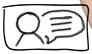 Řekni ostatním v řadě, kolik měříš. 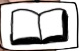 Jaká je to velikost?  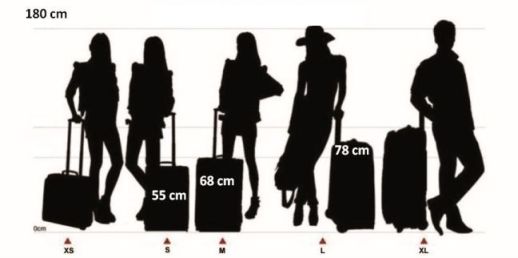 malý = Sstřední = Mvelký = LJak porovnáme velikosti?    velkývětšínejvětšímalýmenšínejmenší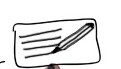 Zapiš, kdo má nejmenší nohu, kdo má nejvíc sourozenců, kdo je nejvyšší… Navrhni tabulku, do které hodnoty napíšeš. Vymysli ve dvojici, co byste chtěli srovnávat. Navrhněte tabulku a vyplňte ji. Pak vystupte před třídou, tabulku jim ukažte a řekněte, k jakým zajímavým výsledkům jste došli.  